ФИО педагога: Баженова Диана ВладимировнаПрограмма: Куборо    Объединение: 2АНДата занятия по рабочей программе: 13.04.2020     Тема занятия: Работа с рабочей тетрадью «Куборо» Порядок выполнения: Ребята, мы продолжаем закреплять знания по нумерации кубиков и выполняем логические задания. Необходимо выполнить предложенные задания (лучше распечатать задания или можно перерисовать их в тетрадь, на листы бумаги). Сфотографировать выполненные задания и отправить мне на электронный адрес: zendt@mail.ru.Прошу отнестись к выполнению задания серьезно! На первых занятиях после карантина будет контрольная работа «Нумерация кубиков». Желаю удачи! ЗАДАНИЕ № 6Опиши вид куба № 7. Не забудь отметить, где и для чего данный куб может использоваться в конструкции.   Обратите внимание на поворот желоба в кубе и расположение тоннеля.   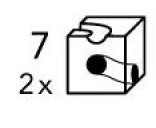                                            __________________________________________________________________Опиши вид куба № 8. Не забудь отметить, где и для чего данный куб может использоваться в конструкции.  Обратите внимание на поворот желоба на кубе и  расположение тоннеля.            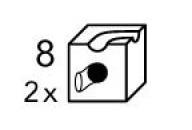                                       _______________________________________________________________Объясни, в чем отличие данных кубов. По каким признакам их можно отличать. Как можно назвать данный вид тоннеля в кубе.                                                             ________________________________________________________________При помощи карандаша и линейки сделай чертежи куба № 7 и куба № 8 в тетради. Тоннель и желоб в кубе можно нарисовать от руки. Помни, что размеры куба 5 см. ЛОГИЧЕСКОЕ ЗАДАНИЕПереместите одну спичку так, чтобы равенство стало верным. 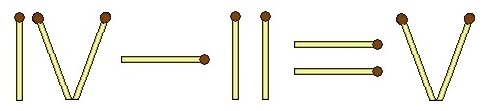 Удалите две спички, чтобы равенство стало верным. 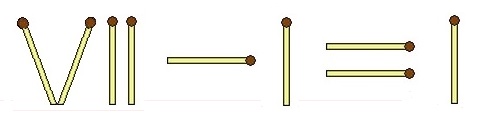 Переместите одну спичку так, чтобы равенство стало верным. 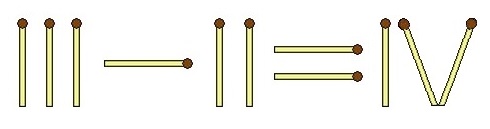 ЗАДАНИЕ № 7Опиши вид куба № 9. Не забудь отметить, где и для чего данный куб может использоваться в конструкции.   Обратите внимание на расположение желоба в кубе и вид тоннеля.                                              __________________________________________________________________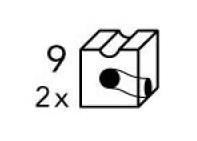 Опиши вид куба № 10. Не забудь отметить, где и для чего данный куб может использоваться в конструкции.  Обратите внимание на расположение желоба в кубе и вид тоннеля.                                                  _______________________________________________________________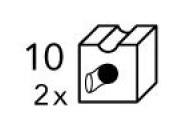 Объясни, в чем отличие данных кубов. По каким признакам их можно отличать. Как можно назвать данный вид тоннеля в кубе.                                                             ______________________________________________________________При помощи карандаша и линейки сделай чертежи куба № 9 и куба № 10 в тетради. Тоннель и желоб в кубе можно нарисовать от руки. Помни, что размеры куба 5 см. ЛОГИЧЕСКОЕ ЗАДАНИЕПереставьте три спички так, чтобы рыбка поплыла в обратном направлении. Другими словами, нужно повернуть рыбу на 180 градусов по горизонтали. (А)          (А)                                 (Б)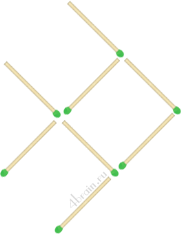 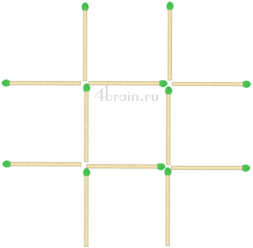 Необходимо переложить 3 спички так, чтобы получить ровно 3 квадрата. (Б)